CORONAVIRUS UPDATE …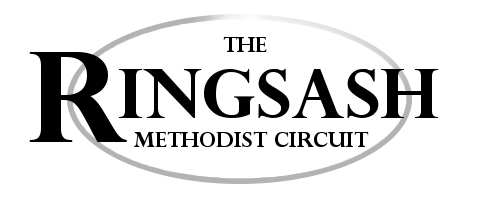 It is with sadness we need to inform you, that in line with Government policy and national Methodist Church direction ….that all Church services and other events and activities are suspended until further noticeFOR FURTHER INFORMATION please go to www.ringsashcircuit.org.ukOr contact Rev John Wiltshire – 01363 877281This does not mean that we cease to pray or support local communities in any way we can –‘’For God so loved the world that he gave his one and only Son, that whoever believes in him shall not perish but have eternal life’’ – The Bible, John 3v.16